Сотрудники Отдела МВД России по Усть-Катавскому городскому округу поздравили ветерана органов внутренних дел Любовь Кочугаеву с 60-летием.

    Любовь Яковлевна службу в органах внутренних дел начала в 1994 году в должности старшего инспектора административной практики, с 2002 года ее служебный путь продолжился в системе ГУФСИН. В 2016 году с должности начальника уголовно-исполнительной инспекции города Усть-Катава в звании подполковника вышла в отставку.В семье Кочугаевых целая династия полицейских: три подполковника и один младший лейтенант. Глава семейства Петр Николаевич вышел в отставку с должности начальника ГИБДД, сын Вячеслав Петрович в настоящее время является помощником начальника ОМВД – начальником отделения по работе с личным составом, сноха Александра Геннадьевна проходит службу инспектором направления охраны общественного порядка.Руководство усть-катавского отдела полиции пригласило Любовь Кочугаеву для поздравления. Начальник ОМВД подполковник полиции Николай Меньшенин и председатель Совета ветеранов Павел Шарабаров произнесли теплые слова благодарности за службу Любови Яковлевне, пожелали ей здоровья, бодрости духа, прекрасного настроения и вручили юбилярше памятный подарок. К поздравлениям также присоединились коллеги из Трехгорного.В ответном слове растроганная Любовь Кочугаева пожелала полицейским высоких результатов в службе, поблагодарила всех присутствующих за оказанное внимание и приятные слова поздравления.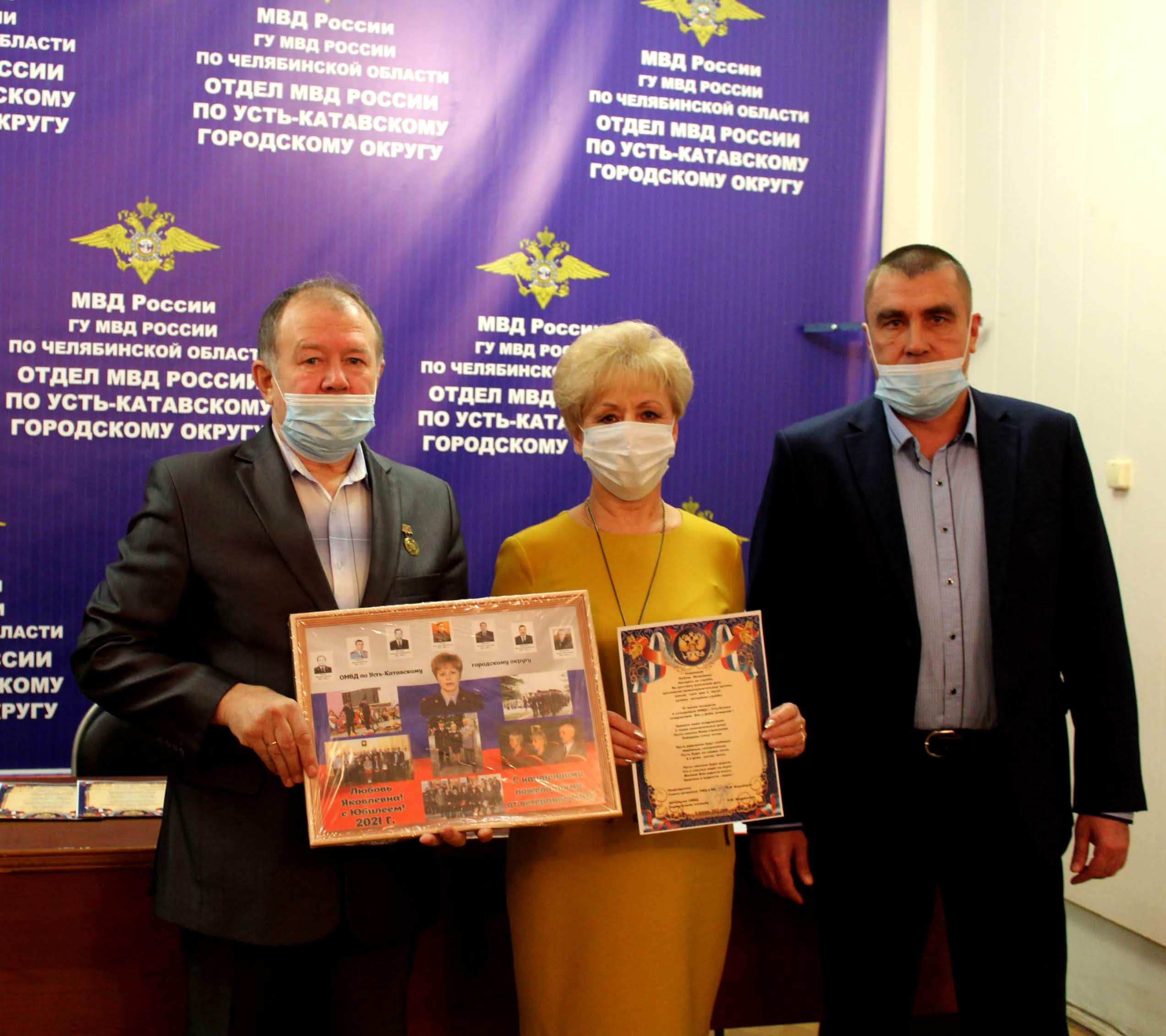 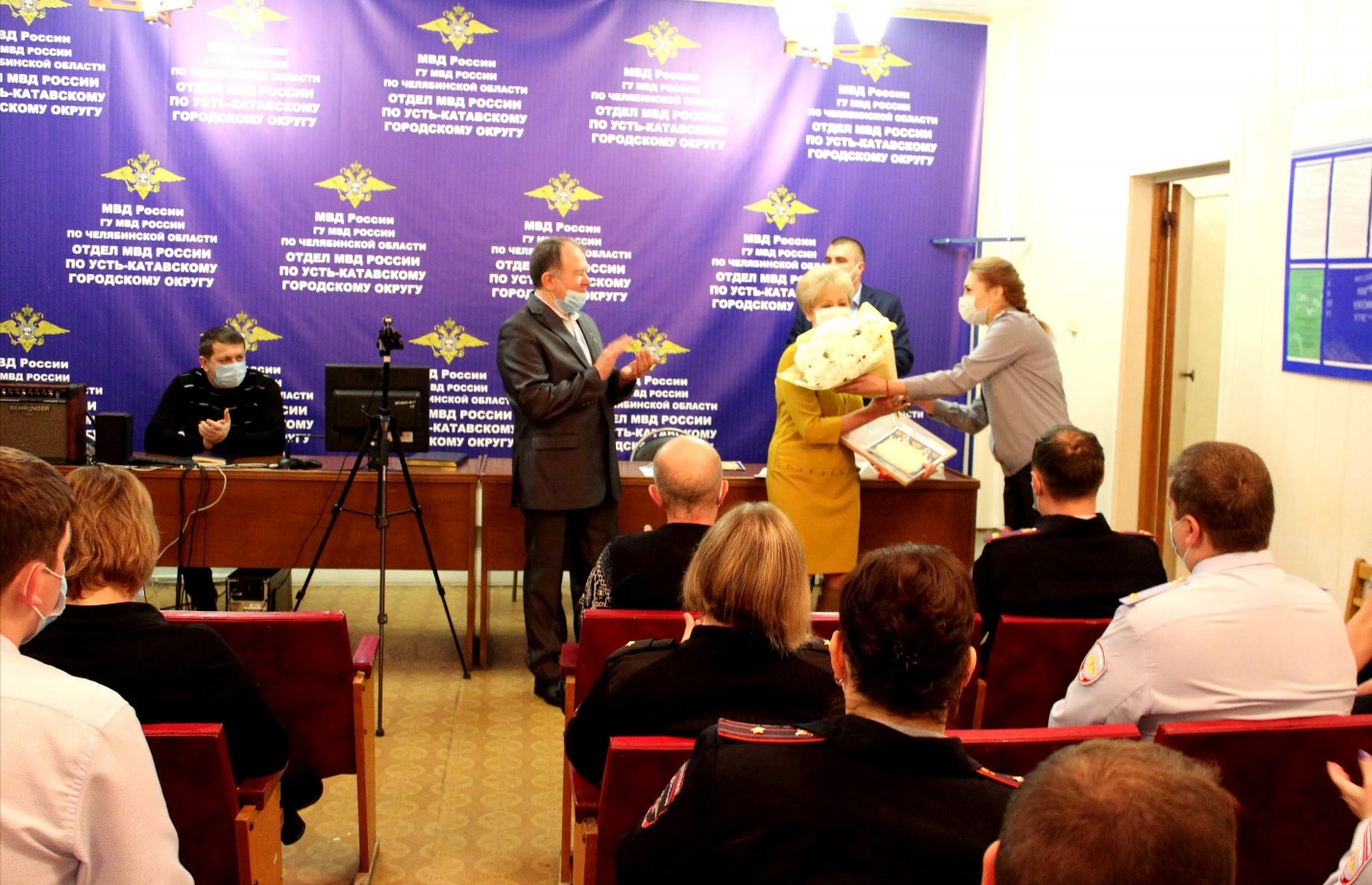 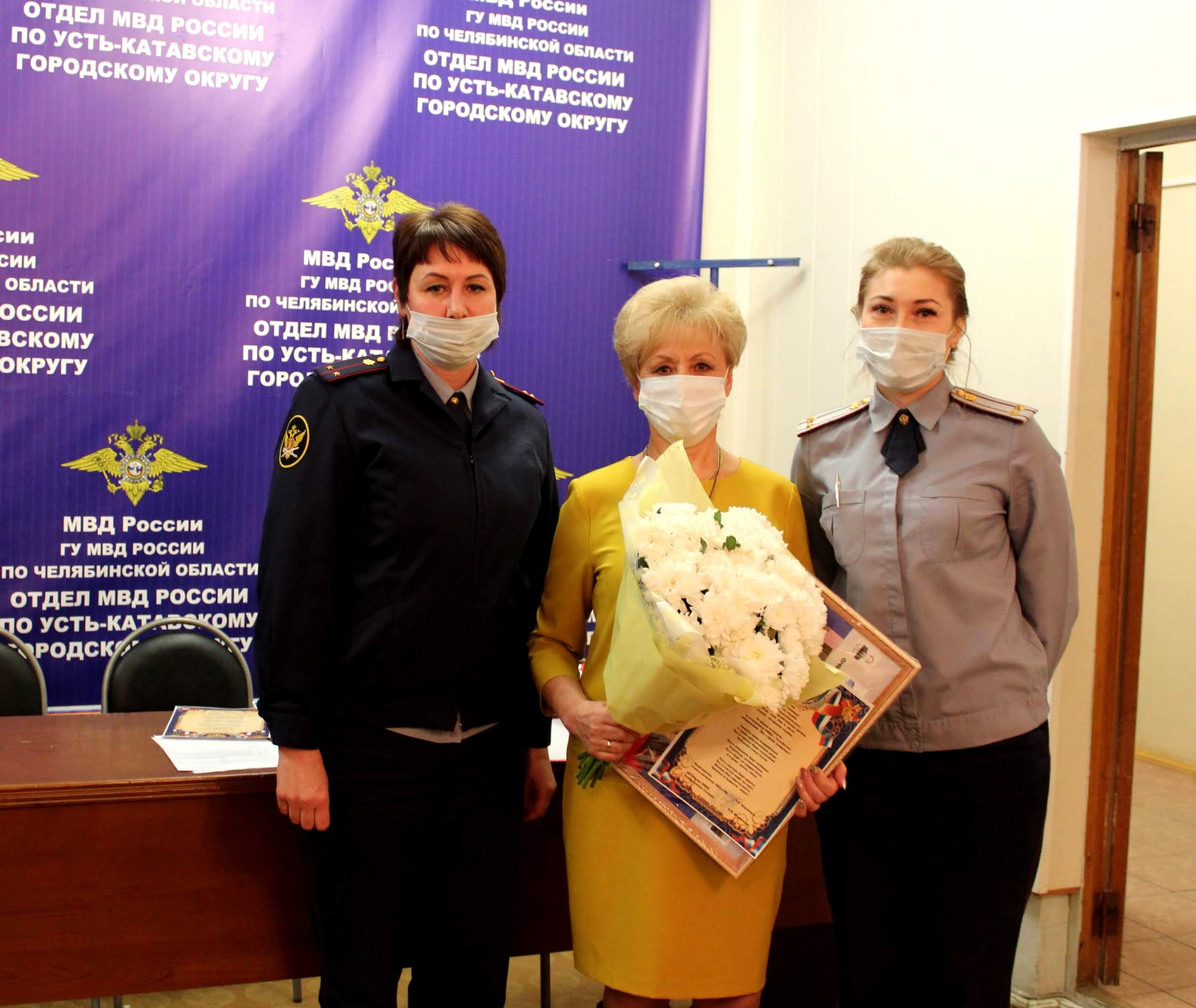 